            KARABAKH VICTORY Proloq      Bu ilin 19-20 sentyabr tarixində Azərbaycanın Qarabaq separatçılarına qarşı müvəffəqiyyətlə “Antiterror əməliyyatı” apardığı xəbəri sürətlə bütün dünyaya yayıldı.       Hər bir azərbaycanlı kimi mən də bu xəbərdən çox sevinib qürurlandım. Axı, bu mənim arzu və istəklərimin davamının “başlanğıcı” idi.      3 il bundan öncə ordumuz torpaqlarımızı ardı-arası kəsilmədən yağı düşmənlərdən təmizləyərkən bütün Azərbaycan xalqı ayaq üstə həyəcanla bu döyüşləri izləyirdi.      Mən də bu qalibiyyətdən doğan hiss və həyəcanlarımı, arzu və istəklərimi kağıza köçürməkdən özümü saxlaya bilməmişdim. Bu gün həmin yazıları yenidən vərəqləyirəm.    …O vaxt mən adına “qaçqın” ifadəsi qoşulan məktəbli qız idim…Yarımçıq nağılların sonu… “Çəkil torpağımdan ey yağı düşmən,Mən şeytan ümüdün üzən millətəm.Dünyanı üstümə qaldırdın yetər,Dünyanın dərdinə dözən millətəm!” “Millətəm” Sabir Rüstəmxanlı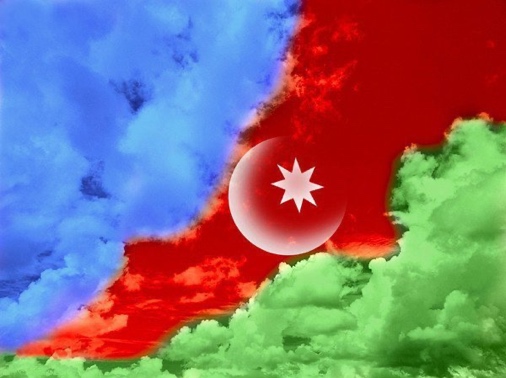            “ Qubadlı işğaldan azad olundu! “                25.10.2020.    AzTv “Xəbərlər”     …Ehe-he-heyyy!…Ey qulağı kar, dünya, eşit və bil, mən daha qaçqın deyiləm!!!      …15 il əvvəl Sumqayıtda doğuldum. “Qaçqın” adım mənimlə birgə doğuldu! Səbəb? Çünki atam 15 yaşından qaçqın idi…      15 yaşında atam qaçqın oldu. Mənim 15 yaşımın tamamında isə bu ad üstümüzdən götürüldü. Qəribə təsadüfmü, yoxsa taleyin alın yazısı imiş bu?!      Qaçqın…Bu adın ağrı-acısını duymaq üçün gərək özün qaçqın olasan…      Kiminsə mənə yazığı gəldiyini hiss edəndə, kiminsə kiməsə mənə işarə ilə dodaq büzüb, istehza və ya tənə ilə: “Bu da köçkündür?!” soruşan pıçıltısını eşidəndə, yaxud kiminsə utanıb qaçqın olduğunu gizlətdiyini görəndə, ürəyimin başı göynəm-göynəm göynərdi. Ürək yanğısı ilə üzümü nənəmə tutardım: “Nənə, köçkün nə deməkdir? Axı, bizə niyə qaçqın deyirlər, ay nənə?!”. Uşaq qəlbimlə duyardım ki, bu suallardan nənəmin ürəyi mənimkindən də betər göynərdi…     Qaçqın, köçkün, didərgin…Ağrılı ağırlığını duymaq üçün, bu adları gərək özün daşıyasan çiyinlərində… Ata-baba yurdumuzu nənəmin həsrət dolu nisgilli nağıllarından tanıdım: “ Biri var idi, biri yox idi, Qubadlıda Dəmirçilər kəndi var idi. Orada baban gözəlliyi ilə ad çıxarmış bağ salmışdı…Eh, itirilən torpaqlarımızı nə zaman qaytara bildik ki?…”- deyib yaşaran gözlərini xəlvəti silər, nağılını yarımçıq qoyardı nənəm…     Ümüdünü nahaq üzürsənmiş, sevimli nənəm! Kədərdən doğan göz yaşların sevinc yaşlarına dönsün. 27 il uzanan nağılı bitirmək vaxtı yetişdi artıq. Məgər, yadında deyilmi ki, digər nağıllarının qəhrəmanları ağır və gərgin mübarizə apararaq, yağı düşmənlərə, əcaib-qəraib şər qüvvələrə sonda sonda həmişə qalib gəlib, şadyanalıq və toy-büsatla qoymuşlar nöqtəsini bu nağılların?!     25 oktyabr, 2020-ci il! Gözün aydın, can nənə! Gözün aydın, can Azərbaycan! Yeni tarixinin daha yeni bir zəfər səhifəsini yazdıq. “Qubadlı şəhəri işğaldan azad olundu!”     Ali Baş Komandanımızın rəhbərliyi, xalqımızın birliyi, şanlı ordumuzun rəşadəti ilə, “Bayraqdar”larımız və “İtiqovan”larımızla biz yağı düşmənə qalib gəldik!!!     Ehe-he-heyy!!! Yağı düşmən və onun havadarları, eşidin və bilin , biz qayıdırıq!!! Nağıllar nağıla dönüb, nağıllarda qaldı. Qəhrəmanlıq dastanı, Yeni tarix yaza-yaza qayıdırıq! Bu tarixi atam və onun yaşıdları yazır. Biz isə…     Biz isə…Ey türkə yağı kəsilənlər, xəbərdar olun! Biz isə, mən və mənim yaşıdlarım Ən yeni tariximizi yazacağıq! Bilmək istəyirsiniz necə? Bu artıq nağıl yox, yeni bir hekayənin başlanğıcıdır…     Mən və yaşıdlarım dünya dillərini öyrənərək , dünyanın ən güclü ali məktəblərinə daxil olacağıq. Məqsədimiz xalqımızı, vətənimizi dünyaya daha yaxşı tanıtmaq, haqq işlərimiz  uğrunda mübarizə aparacaq beynəlxalq miqyaslı təşkilatlar yaratmaq, ölkəmiz üçün daha mühüm və vacib olan elm və ixtisaslara yiyələnmək olacaq. Bir də orada bu işləri davam etdirə biləcək ardıcıllarımızı, davamçılarımızı hazırlayacayıq. Axı, əlində əsa, ayağında dəmir çarıq dünyanı kəşf edib, tanımaq arzusu ilə kəndindən piyada yola düşən və yalnız ömrünün sonunda qayıda bilib: “…Gəzməyə qürbət ölkə, ölməyə vətən yaxşı.”- deyən ulu babalarımızdan fərqli olaraq, bizim zamanında qayıtmaq imkanımız daha çox olacaq. Yağı düşmənlərin dağıtdıqları kənd və şəhərlərimizin, tarixi abidələrimizin bərpası, siyasət və iqtissadiyyatımızı, hərbi qüdrətimizi gücləndirmək üçün zamanında dönəcəyik!    Bir də…Axı, xalqımın Təbriz həsrətli bitməmiş daha bir yarımçıq qalmış nağılı var. Odur ki, Qarabağlı, Şuşalı, Təbrizli bütöv Azərbaycanımızın Ən yeni tarixini yazmaq üçün mütləq zamanında qayıdacayıq Vətənə! Gün gələcək bu nağılı dastana çevirib, nöqtəsini biz qoyacağıq!    Bu çətin yollarda canını fəda edən şahidlərimizin ruhları qarşısında baş əyib, Allahdan onlara rəhmət diləyirəm…    Arzum budur ki, Yer üzündə bütün müharibələrə son qoyulsun!    Qoy bu Dünyada heç kim qaçqın və didərginlik ağrı-acısınln dadını bilməsin!    -Qarabağ bizimdir!    -Qarabağ Azərbaycandır!    Ali Baş Komandanımız İlham Əliyevin qürur və əminliklə dediyi məhz bu möhtəşəm şüarlar vətənpərvər Azərbaycan xalqının  ümüdünü və inamını alovlandıraraq parlaq qələbələrə ruhlandırır!    Sevimli şairimiz Sabir Rüstəmxanlının “Ömür kitabı” əsərində rast gəldiyim təbrizli şair Əli Fitrətin bu gün də, həqiqətən milyonlarla azərbaycanlının ürəyindən qopan bu misraları ilə bitirirəm:    Dilim Azər, elim Azər, məkanım Azərbaycandır!       Əgər min canım olsa bu namə qurbandır…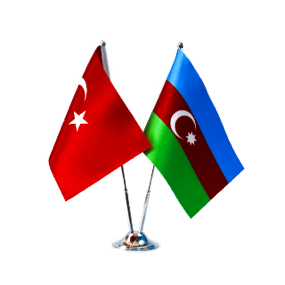 BİR MİLLƏT, İKİ DÖVLƏT!!!Bu artıq yeni bir hekayənin başlanğıcıdır…İsmayıllı Əsmər 9-cu sinif  Epiloq   Bəli, artıq xalqımız hörmətli prezidentimiz İlham Əliyevin rəhbərliyi ilə Ən yeni tariximizi yazmaqdadır.   Azad olunmuş torpaqlarda sürətli bərpa işləri davam etməkdədir. Əhalinin öz doğma torpaqlarına qayıdışı prosesi başlanmışdır.    Antiterror əməliyyatı müvəffəqiyyətlə başa çatdırılmışdır. Erməni cinayətkərları həbs edilərək mühakiməyə verilməkdədir.    Mən bu il arzularımdan daha birinə çatmışam. Artıq ADA universitetinin birinci kurs tələbəsiyəm.    Beləliklə, mübariz gənclik, xoş və mütərəqqi arzularla uğurla irəli !!!               ADA universitetinin 1-ci kurs tələbəsi İsmayıllı Əsmər          05.11.2023